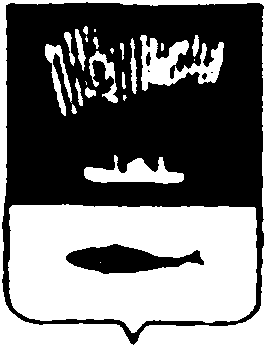 АДМИНИСТРАЦИЯ  ГОРОДА  МУРМАНСКАП О С Т А Н О В Л Е Н И Е_________                                                                                                        № _____О внесении изменений в приложение к постановлению администрации города Мурманска от 14.03.2012 № 515«Об утверждении административного регламента предоставления муниципальной услуги «Выдача разрешений на установку и эксплуатацию рекламных конструкций»(в ред. постановлений от 09.08.2012 № 1908, от 13.02.2013 № 297,от 14.06.2013 № 1482, от 01.04.2014 № 898, от 17.02.2016 № 395, от 24.03.2016 № 776, от 19.10.2016 № 3153, от 28.12.2016 № 4006)В соответствии с Федеральными законами от 06.10.2003 № 131-ФЗ       «Об общих принципах организации местного самоуправления в Российской Федерации», от 27.07.2010 № 210-ФЗ «Об организации предоставления государственных и муниципальных услуг», от 13.03.2006 № 38-ФЗ                  «О рекламе», от 13.07.2015 № 218-ФЗ «О государственной регистрации недвижимости», Уставом муниципального образования город Мурманск, постановлением администрации города Мурманска от 26.02.2009 № 321         «О порядке разработки и утверждения административных регламентов предоставления муниципальных услуг в муниципальном образовании город Мурманск» п о с т а н о в л я ю:1. Внести в приложение к постановлению администрации города Мурманска от 14.03.2012 № 515 «Об утверждении административного регламента предоставления муниципальной услуги «Выдача разрешений на установку и эксплуатацию рекламных конструкций» (в ред. постановлений от 09.08.2012 № 1908, от 13.02.2013 № 297, от 14.06.2013 № 1482, от 01.04.2014  № 898, от 17.02.2016 № 395, от 24.03.2016 № 776, от 19.10.2016 № 3153, от 28.12.2016 № 4006) следующие изменения:1.1. В абзаце 2 пункта 2.2.2 раздела 2 «Стандарт предоставления муниципальной услуги» слова «Единого государственного реестра прав на недвижимое имущество» заменить словами «Единого государственного реестра недвижимости». 1.2. В подпункте «г» пункта 2.6.1 раздела 2 «Стандарт предоставления муниципальной услуги» слова «Единого государственного реестра прав на недвижимое имущество» заменить словами «Единого государственного реестра недвижимости».1.3. В абзаце 29 пункта 2.6.1 раздела 2 «Стандарт предоставления муниципальной услуги» слова «Едином государственном реестре прав на недвижимое имущество» заменить словами «Едином государственном реестре недвижимости».1.4. В абзаце 2 пункта 2.7 раздела 2 «Стандарт предоставления муниципальной услуги» слова «Единого государственного реестра прав на недвижимое имущество» заменить словами «Единого государственного реестра недвижимости».2. Отделу информационно-технического обеспечения и защиты информации администрации города Мурманска (Кузьмин А.Н.) разместить настоящее постановление на официальном сайте администрации города Мурманска в сети Интернет.3. Редакции газеты «Вечерний Мурманск» (Хабаров В.А.) опубликовать настоящее постановление.4. Настоящее постановление вступает в силу со дня официального опубликования.5. Контроль за выполнением настоящего постановления возложить на  заместителя главы администрации города Мурманска Изотова А.В.Временно исполняющийполномочия главы администрации города Мурманска						                                     А.Г. Лыженков